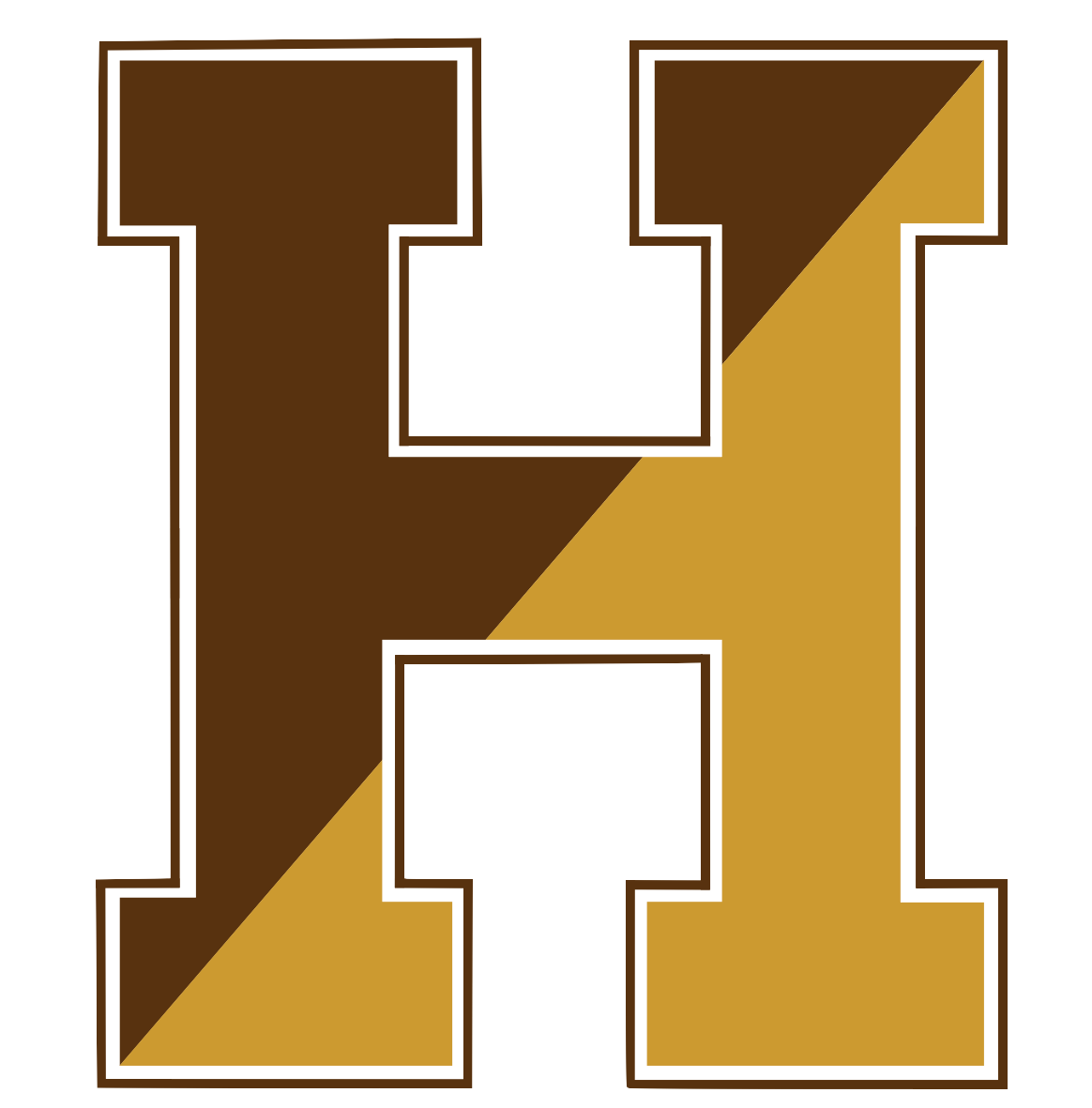 AnnouncementsGood morning. It is Friday, December 17, 2021Please pause for a brief moment of silence…Please rise for the Pledge of Allegiance…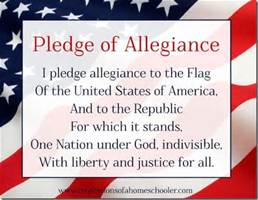 
Bus 28 will get on with Bus 15 and Bus 29 will get on with bus 7Attention drivers: There have been complaints of speeding on Brook St. Police will be enforcing and ticketing those who are speeding. Slow down!Photo Club is canceled this week.Yoga club will be held today at 2:25 in the yoga studio. Staff yoga will be held on Monday next week at 2:25 in the yoga studio. Please sign up through “sign up genius” found in Mr. Meland’s weekly memo. Good luck to the Boys and Girls Basketball teams who open their seasons tonight. Boys Varsity will be traveling to Billerica and the Girls are home at 6pm vs Tewksbury.  Hillie Nation, we hope to see you tonight! Are you a Junior or Senior interested in politics or business?  Think about doing an internship in the Mayor's office!  Stop by the iSchool to see Ms. Hunt for more information.The HHS Drama Club is hosting a holiday movie night on Wednesday, December 22nd at 6:30 PM. Come join us for an evening of snacks and holiday cheer as we watch Home Alone on the big screen. Tickets are $5 and students must sign up ahead of time. HHS Students only are eligible to attend and must sign up in Mrs. Allen's room, A4. Are you looking for a part-time job?  Check out the Student Job Board in the Mall area and on the HHS website.Italian Club is doing a sauce and seasoning drive for Emaus House. Jars of sauce and seasonings can be dropped off to rooms K13 or K15.The Key Club in collaboration with Student Government Health Care will be holding a food drive for the Veterans Outreach.  All non-perishable food can be brought to a box outside room F19 until December 22.Candy cane holiday greetings are on sale in the cafeteria and in room 205. $1 each or 3 for $2. All candy cane greetings will be delivered during period A on December 23rd. The National Honor Society is collecting donation items for Emmaus house. Items can be dropped off in room 205. Please see the fliers on Google Classroom or around the school to see what donations are needed. Every morning and afternoon we will be recognizing HHS scholars who have demonstrated what it takes to be a GREAT Hillie and have earned the recognition of scholar of the month.  The following scholars have been selected as Scholars of the Month for November 2021:Abigail Mejia for being an engaged scholar in AP Environmental ScienceElijah Fabian for being a responsible scholar in the English 2April Paez for being a tenacious scholar in EnglishWant to hear your name on morning announcements? Then show your teachers how YOU can be the next GREAT Hillie!" 